DRUK – NR 8 					Gdańsk, dnia …………………………………………roku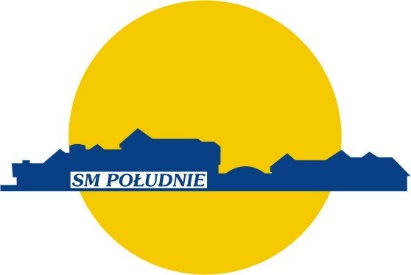 WNIOSEK  O  ODCZYT  PODZIELNIKÓW  KOSZTÓW/ CIEPŁOMIERZA  C.O.Imię i Nazwisko osoby zbywającej lokal:……………………………………………………………………………………………..Adres lokalu : Gdańsk, ul. …………………………………………………………………………………………………………………....W związku  …………………………:……………………………………………………………………..…………..…….  wnioskujemyo odczyt  podzielników kosztów/ ciepłomierza na  ostatni dzień miesiąca ………………………. 20……. roku oraz wykonanie rozliczenia kosztów c.o. lokalu z podziałem na nabywcę i zbywającego na dzień odczytu/ * wykonanie rozliczenia całego okresu rozliczeniowego na ……………………………………………….….………………………………..…………………………………………………………………………………………………………………………..*Niepotrzebne skreślićRozliczenie kosztów c.o. lokalu za okres do dnia odczytu należy przesłać na adres pocztowy/ e-mail zbywcy lokalu: ………………………………………………………………………………………………………………………………….….……………………………………………………………………………………………………………………………………………………....……Nr konta zbywcy lokalu do zwrotu nadpłaty z rozliczenia: ……………………………………………………………………Numer telefonu kontaktowego zbywcy lokalu …………………………………………………………				Podpis zbywcy lokalu		 					Podpis nabywcy lokalu……………………………………………………………..           			………………………………………………………..					Wyrażam zgodę na przetwarzanie moich danych osobowych, zawartych w Druku Nr 8 dla potrzeb SM „Południe” w Gdańsku zgodnie z Rozporządzeniem Parlamentu Europejskiego i Rady UE 2016/679 i ustawą z dnia 10 maja 2018 roku poz. 1000. Celem przetwarzania danych jest rozliczenie centralnego ogrzewania.Administratorem Pani/Pana danych jest Spółdzielnia Mieszkaniowa „Południe” w Gdańsku ul. Strzelców Karpackich 1, KRS: 0000110690; tel. 58 306 75 04; e-mail sekretariat@smpoludnie.pl Spółdzielnia Mieszkaniowa „Południe” informuje, że zgodnie z przepisami ustawy z dnia 10.05.2018 roku poz. 1000 o ochronie danych osobowych i Rozporządzenie Parlamentu Europejskiego i Rady UE 2016/679, podanie danych jest dobrowolne, a ponadto przysługuje Pani/Panu prawo dostępu do treści swoich danych oraz ich poprawiania.Ma Pani/Pan prawo wniesienia skargi do organu nadzorującego